F O R M A T O E U R O P E O P E R I L C U R R I C U L U MV I T A E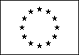 INFORMAZIONI PERSONALINome	RASI IVANAData di Nascita	04/09/1967Qualifica	Dirigente Pubblica AmministrazioneAmministrazione	Comune di ViterboIncarico Attuale	Dirigente Settore II: Bilancio, Ragioneria e Società PartecipateNumero telefonico dell’ufficio	Fax dell’Ufficio	E-mail istituzionale	irasi@comune.viterbo.itE- mail personale	Ivana.rasi@virgilio.itTITOLI DI STUDIO E PROFESSIONALI ED ESPERIENZELAVORATIVETitoli di studio	Laurea in Economia e Commercio, con lode, conseguita presso l'Università La Sapienza di RomaAltri titoli di studio eprofessionaliIscrizione all'albo dei Dottori Commercialisti;Iscrizione all’albo dei revisori dei Conti tenuto presso la Corte d’Appello di Roma;Consulente fiscale di impresa;Componente effettivo della Commissione per la Stabilità Finanziaria degli Enti Locali - COSFEL - (D.Lgs 267/2000 - art. 155, III c.)Componente del Gruppo di Lavoro “Comuni di piccole dimensioni” in seno alla Commissione ARCONET” per conto di ANCI/IFEL;Componente del Gruppo di Lavoro “OPI Gratuito” per conto di ANCI/IFEL   nell’ambito   del   comitato   di   coordinamento   del progetto SIOPE+;Componente dell'Osservatorio Tecnico Regionale per l'Attuazione della Legge 56/2014 "Disposizioni sulle città metropolitane, sulle province e sulle Unione e Fusioni dei Comuni" designata da Anci LazioComponente del Consiglio di Presidenza dell’ANUTEL dal 5 dicembre 2016 al 19 settembre 2017Componente del Consiglio Generale ANUTEL dal 2009 al 2016Componente dell'Osservatorio Tecnico Anutel dal 20 giugno 2015 al 2 dicembre 2016Docente ANUTEL nelle tematiche tributarie e finanziarie degli enti locali - ANUTEL, associazione senza scopo di lucro svolge attività di consulenza e di supporto per i Responsabili  degli Uffici finanziari delle Amministrazioni locali.Collaboratore a progetto per ANCI IFEL in materia di assistenza e supporto tecnico ai comuni finalizzato all'analisi dettagliata delle voci di bilancio degli enti locali che indichino situazioni di particolare criticità;Attuale incarico dirigenziale	- Comune di Viterbo:Dal   22   novembre   2018   Dirigente   del Settore  II:	Bilancio, Ragioneria e PartecipatePrecedenti	Esperienze lavorativeComune di Albano Laziale:Fino al 9 aprile 2002, istruttore direttivo servizio entrate e patrimonio.Comune di Marino:Dal 10 aprile 2002 istruttore direttivo del servizio entrate con delega al contenzioso;dal 10 dicembre 2007, a seguito di selezione interna per titoli ed esami , inquadrata nella categoria D3, posizione economica D3; dal 15 giugno al 31 dicembre 2008 conferimento di incarico a tempo	determinato	di	dirigente	dell’Area	della	DirezioneGenerale del Comune di Marino, collocata d’ufficio in aspettativasenza assegni dal ruolo di funzionario contabile cat. D3 per il periodo di durata dell’incarico dirigenziale.Comune di Grottaferrata:Ottenuto il trasferimento per mobilità nel  comune  di  Grottaferrata in data 31 luglio 2009Responsabile del Settore Finanziario-Entrate Patrimoniali - Patrimonio–SUAP dal 28 novembre 2009Dal 1 febbraio 2010 responsabile incaricato di posizione organizzativa del Servizio Ragioneria, del Servizio Entrate e Patrimonio e del Servizio Attività Produttive del Comune di Grottaferrata;Dal 1 novembre 2011 responsabile incaricato di posizione organizzativa del Servizio Ragioneria e del Servizio Entrate e Patrimonio del Comune di Grottaferrata fino al 31.12.2014;Dal 1 gennaio 2015 dirigente amministrativo contabile a seguito  di concorso pubblico vinto il 12 maggio 2014 - Servizi diretti: ragioneria – entrate e patrimonio – affari generali – servizi sociali e politiche scolastiche– cultura, sport e turismo.Vice Segretario Generale del Comune di Grottaferrata dal 10 agosto 2015 al 31 dicembre 2015Dall’8 febbraio 2016 e fino al 21 novembre 2018: Dirigente del Settore II: Amministrativo – FinanziarioEsperienze Professionali	- Commissione ARCONETComponente ANCI della Commissione ARCONET – Gruppo Lavoro Bilanci - istituito in seno al COPAFF per l'armonizzazione dei Bilanci degli Enti Territoriali dall'1/07/2012 al 31/12/2014Esaustiva ed esauriente esperienza professionale maturata nell'Armonizzazione dei Sistemi Contabili degli Enti territoriali in quanto responsabile di servizio finanziario di comune sperimentatore della nuova contabilità dal 2012 e docente sulle relative tematiche. –Commissione  per  la  Stabilità  Finanziaria  degli  Enti  locali (art. 155 D.Lgs. 267/2000)Esaustiva ed esauriente esperienza professionale sviluppata sul  tema degli enti strutturalmente deficitari, in predissesto ed in dissesto come attuale componente della Commissione per la Stabilità Finanziaria degli Enti Locali.Consulente IFEL/Fondazione ANCIIn materia di contabilità e bilancio e sulle tematiche del dissesto e e dell’istituto del predissestoCollaboratrice con software house per attività di analisi, sviluppo e aggiornamento dei software di contabilità - aziende softwareINCARICHI DI DOCENZA PER GIORNATE DI FORMAZIONE E SEMINARIOrdine dei Dottori Commercialisti di Napoli:20 ottobre 2014: relatore nella giornata  di  formazione  professionale "L'armonizzazione contabile degli enti territoriali: le novità della manovra estiva"Ordine dei Dottori Commercialisti di Roma:21 ottobre 2014: relatore nella giornata di formazione professionale sul tema del riaccertamento straordinario dei residui nell'ambito  della nuova riforma contabile D.Lgs. 118/2011;11 aprile 2015: relatore nella giornata di formazione professionale  sul tema "Il Documento Unico di Programmazione, i nuovi schemi di bilancio e il processo di riclassificazione";Ordine dei Dottori Commercialisti di Nocera Inferiore:14 novembre 2014: relatore nella giornata di formazione professionale sull'armonizzazione dei sistemi contabili degli enti territoriali;Ordine dei Dottori Commercialisti di Matera:23 ottobre 2015 relatore nella giornata di formazione professionale" Dal dup alle previsioni di bilancio: gli adempimenti dei revisori nella verifica della congruità, attendibilità e coerenza dei documenti programmatori";24 ottobre 2015 relatore nella giornata di formazione professionale "La rendicontazione del primo bilancio armonizzato";3 novembre 2017 relatore  nella  giornata di formazione “Il bilancio di previsione - inserimento delle previsioni e costruzione degli equilibri”;4 novembre 2017  relatore nella giornata di formazione “La gestione e la rendicontazione del bilancio”Ordine dei Dottori Commercialisti di Tivoli (RM):18 novembre 2015: nel programma corso avanzato “Il revisore degli enti locali ed i nuovi controlli nella contabilità armonizzata” relatore de “La fase della rendicontazione nel bilancio armonizzato: dal riaccertamento ordinario alla determinazione della giacenza della cassa vincolata e del risultato di amministrazione attraverso il  calcolo delle quote vincolate, accantonate e destinate”.Ordine dei Dottori Commercialisti di Civitavecchia (RM):15 maggio 2015: relatore nel modulo di formazione per gli organi di revisione degli enti locali su “I riflessi finanziari del Fondo Crediti di dubbia esigibilità sul patto di stabilità ed  il  contenimento  delle spesa pubblica”;13 aprile 2016: relatore nel modulo di formazione per gli organi di revisione degli enti locali su “Il primo rendiconto armonizzato: i controlli dei revisori alla luce delle nuove regole contabili”.ANCI – Associazione Nazionale Comuni Italiani:Incarico di Docenza conferito da Anci Liguria per formazione ai giovani amministratori “Gli strumenti della programmazione amministrativa: DUP, PEG e Bilancio di Previsione” – 14 aprile 2018;Incarico di progettazione, coordinamento e docenza relativa al Modulo della Finanza Locale del progetto “Scuola Giovani Amministratori” – ForsAM VI Edizione 2017-2018;Incarico di progettazione, coordinamento e docenza relativa al Modulo della Finanza Locale del progetto “Scuola Giovani Amministratori” – ForsAM V Edizione 2016-2017;Incarico di progettazione, coordinamento e docenza relativa al Modulo della Finanza Locale del progetto “Scuola Giovani Amministratori” – ForsAM IV Edizione 2015-2016;Docente nelle edizioni del FORSAM:27 settembre 2013: Modulo 6 “Il reperimento delle risorse”;25 ottobre 2014: Modulo Finanza Locale – “L’armonizzazione dei sistemi contabili degli enti locali: la lettura dei dati di bilancio”.Università di Pisa – Dipartimento di Economia e Management:11 e 12 marzo 2016: incarico di docenza per 10 ore di attività didattica; titolo dell’intervento “Il nuovo regime contabile degli Enti Locali: analisi applicativa e gestione dei nuovi istituti contabili”.Incarichi di docenza conferiti da IFEL – Fondazione ANCI:N.       1        webinar       formativo       sul       Rendiconto       2016: il        riaccertamento         ordinario         (FCDE         e         FPV)    e il risultato di amministrazioneN. 1 webinar formativo sul bilancio consolidato e sulle tecniche di consolidamento: 7 marzo 2017N. 2 webinar formativi sul tema del fondo pluriennale vincolato: 6 e 15 dicembre 2016;N. 2 webinar formativi sul tema della responsabilità amministrativa contabile degli amministratori e dei dipendenti pubblici: 12  settembre 2016N. 6 webinar formativi sul tema del bilancio di previsione, del rendiconto e delle variazioni nel nuovo sistema contabile armonizzato: 17 febbraio 2016 – 30 giugno 2016 ;Incarichi di docenza in presenza conferiti da IFEL – Fondazione ANCI sul tema "L'armonizzazione contabile degli enti territoriali: la competenza finanziaria, la competenza economica, gli atti di programmazione, gestione e rendicontazione finanziaria, economica e patrimoniale:Pontecorvo, 9 marzo 2018Aosta, 13 dicembre 2017Ancona 29 giugno 2017Ancona, 5 giugno 2017Palermo, 16 maggio 2017Siracusa, 5 aprile 2017Campagna (SA), 24 ottobre 2016Lastra a Signa (FI), 4 luglio 2016Pizzo Calabro (RC), 21 ottobre 2015Bari, 23 novembre 2015Catania, 26 novembre 2015Incarichi di docenza in presenza conferiti dall’Accademia delle Autonomie sul tema del dissesto e predissesto degli enti  locali:  i  segnali di criticità e di allarme nella gestione finanziaria:Reggio Calabria, 16 giugno 2017Taurianova, 6 novembre 2017Viterbo, 22 novembre 2017Telese Terme, 6 dicembre 2017Formap (Fondazione Universitaria per la formazione e l'aggiornamento delle amministrazione pubbliche):Incarichi di docenza:Roma, 7 novembre 2014: “L'Armonizzazione Contabile dei sistemi degli enti locali: il riaccertamento straordinario dei residui e il fondo pluriennale vincolato”Frosinone, 5 dicembre 2014: “L'Armonizzazione Contabile dei sistemi degli enti locali, in particolare sul riaccertamento straordinario dei residui e il fondo pluriennale vincolato”.ITALIADECIDE - Scuola per la Democrazia: partecipazione, in qualità di coordinatrice dei gruppi di lavoro, all’edizione 2016 di Scuola per la Democrazia “La responsabilità giuridica ed amministrativa nel governo locale” - tenutasi il 7, 8, 9 ottobre 2016 ad Aosta, organizzata da Italiadecide in collaborazione con la Presidenza del Consiglio Regionale della Valle d’Aosta e AnciGiovani.FONDAZIONE LELLO LOMBARDI – partecipazione nel Ciclo di Seminari di Formazione Politica,“Democrazia, Partecipazione, Amministrazione” sulla tematica “La Programmazione Finanziaria e gli strumenti per la  sua gestione”- Isernia, 12 novembre 2016BANCA D’ITALIA: partecipazione al seminario “Innovazione e pagamenti pubblici: il ruolo del Sistema informativo sulle operazioni degli enti pubblici (SIOPE+)” sul tema “Il ruolo delle banche e delle amministrazioni locali” – Roma, 19 dicembre 2017Incarichi di docenza ricevuti dall'ANUTEL per le seguenti giornate di formazione:Nettuno (RM), 19 ottobre 2009 -Incarico per la formazione di operatori dell’Ufficio Tributi del Comune di Nettuno;Gaeta, 3 aprile 2012 “L’IMU sperimentale: analisi di dettaglio e riflessi sui bilanci degli enti locali” ;Alatri, 20 aprile 2012: “L’IMU sperimentale: analisi di dettaglio e riflessi sui bilanci degli enti locali”;Gasperina (CZ) il 30 novembre 2012: ”I comuni verso le nuove prospettive dei tributi locali”Poggio Bustone, 20 marzo 2013: “Il patto di stabilità interno e la programmazione dei pagamenti”;Carbonia, 24 aprile 2013: “Il patto di stabilità interno e la programmazione dei pagamenti”;Sorso, 8 maggio 2013: “Il patto di stabilità interno e la programmazione dei pagamenti”;Pozzilli, 6 giugno 2013: “Il patto di stabilità interno e la programmazione dei pagamenti”;Grosseto, 28 maggio 2012: “L’IMU sperimentale: analisi di dettaglio e riflessi sui bilanci degli enti locali”;San Marco Evangelista, 7 ottobre 2013: “: “L’armonizzazione dei sistemi contabili nei bilanci dei comuni - i nuovi principi contabili e i nuovi schemi di bilancio a partire dal 2015;Venaria Reale, 16 ottobre 2013: : “L’armonizzazione dei sistemi contabili nei bilanci dei comuni - i nuovi principi contabili e i nuovi schemi di bilancio a partire dal 2015;Paderno Dugnano, 10 dicembre 2013: “L’armonizzazione dei sistemicontabili nei bilanci dei comuni - i nuovi principi contabili e i nuovi schemi di bilancio a partire dal 2015;Fiano Romano (RM), 26 febbraio 2014 - La Programmazione Finanziaria per il 2014: Gli adempimenti contabili in seguito all’approvazione della legge di stabilità e dei decreti estivi;Monza, 27 marzo 2014: l'attuale programmazione finanziaria verso la riforma della contabilità;San Marco Evangelista (CE), 06 maggio 2014: Il processo di armonizzazione dei bilanci degli enti locali: la riforma della contabilità - risvolti applicativiValderice (TP) 14 maggio 2014: L'attuale programmazione finanziaria verso la riforma della contabilità;Lariano (RM) 21 maggio 2014: L'attuale programmazione  finanziaria verso la riforma della contabilità;Carbonia (CA) 19 maggio 2014: L'attuale programmazione finanziaria verso la riforma della contabilità;Pozzilli (IS) 12 giugno 2014: L'attuale programmazione finanziaria verso la riforma della contabilità 2014 ;Putignano (BA), 8 - 9 luglio 2014: Il processo di armonizzazione dei bilanci degli enti locali: la riforma della contabilità ;Santa Maria Capua Vetere (CE), 15 settembre 2014 - L'armonizzazione dei sistemi contabili nei bilanci dei comuni: i nuovi principi contabili e i nuovi schemi di bilancio a partire dal 2015;Amaseno (FR), 9 ottobre 2014: L'armonizzazione dei sistemi contabili nei bilanci dei comuni: i nuovi principi contabili e i nuovi schemi di bilancio a partire dal 2015;Montepaone (CZ), 15 ottobre 2014: L'armonizzazione dei sistemi contabili nei bilanci dei comuni: i nuovi principi contabili e i nuovi schemi di bilancio a partire dal 2015;Torremaggiore (FG), 24 e 25 novembre 2014: La riforma della contabilità: il principio di competenza finanziara potenziata - il  piano dei conti integrato - la classificazione per missioni e programmi della spesa - il principio della programmazione ;Comune di Santa Maria Capua Vetere (Corso in House) - 15 e 22 dicembre 2014 - La riforma della contabilità: il piano dei conti integrato, gli schemi di bilancio il fondo crediti di dubbia esigibilità; - 19 gennaio 2015: il nuovo principio di competenza finanziaria e il riaccertamento straordinario dei residui;Comune di Napoli (Corso in House) –26.02.2015 - Il principio di competenza finanziaria potenziata; 27.02.2015 - Il riaccertamento straordinario dei residui e la rideterminazione del risultato d'esercizio all'1.01.2015;12.03.2015 - Il piano dei conti integrato, la classificazione funzionale della spesa per missioni e programmi, il fondo crediti di dubbia esigibilità;13.03.2015 - I nuovi schemi di bilancio, la nuova disciplina delle variazioni di bilancio, la gestione vincolata della cassa, l'esercizio provvisorio.Monza, 12 febbraio 2015: Il passaggio alla nuova contabilitàfinanziaria: il riaccertamento straordinario - aspetti gestionali e operativi;Marsala, 30 marzo 2015: Il passaggio alla nuova contabilità finanziaria: il riaccertamento straordinario - aspetti gestionali e operativi;San Marco Evangelista, 12 giugno 2015: Master Breve tributi bilancio e personale: Il principio di competenza finanziaria potenziata: la fase previsionale e la fase gestionale nel sistema d bilancio degli enti locali alla luce delle nuove regole contabili;Torremaggiore, 24 giugno 2015: Il principio di competenza finanziaria potenziata nel sistema bilancio degli enti locali;Montepaone (CZ) 1 ottobre 2015: “DUP - PEG - Verifica Stato Attuazione Programmi - Assestamento Di Bilancio";Amelia (TR) 13 ottobre 2015: “DUP - PEG - Verifica Stato Attuazione Programmi - Assestamento Di Bilancio";Sesto al Reghena (PN) 15 ottobre 2015: “DUP - PEG - Verifica Stato Attuazione Programmi - Assestamento Di Bilancio";San Marco Evangelista (CE) 19 ottobre 2015: “DUP - PEG - Verifica Stato Attuazione Programmi - Assestamento Di Bilancio";Pianiga (PD) 1 dicembre 2015 – “Il bilancio 2016-2018: i nuovi schemi - le nuove regole contabili - i nuovi vincoli di finanza pubblica”;Fiano Romano (RM) 29 gennaio 2016 – “Il bilancio 2016-2018: i nuovi schemi - le nuove regole contabili - i nuovi vincoli di finanza pubblica”;Ostuni (BR) 11 febbraio 2016 – “Il bilancio 2016-2018: i nuovi schemi - le nuove regole contabili - i nuovi vincoli di finanza pubblica”;Rapallo (GE), 19 febbraio 2016 – “Il bilancio 2016-2018: i nuovi schemi - le nuove regole contabili - i nuovi vincoli di finanza pubblica”;Taranto, 29 febbraio 2016 – “La rendicontazione del primo bilancio armonizzato”;San Marco Evangelista (CE), 7 marzo 2016 – “La rendicontazione del primo bilancio armonizzato”.Amelia (TR), 14 marzo 2016 – “La rendicontazione del primo bilancio armonizzato”.Mesola (FE), 28 ottobre 2016 – “Gli adempimenti 2016 della contabilità armonizzata. La nuova disciplina delle variazioni, la contabilità economico patrimoniale ed il bilancio consolidato”.Montepaone (CZ), 4 novembre 2016 - Gli adempimenti 2016 della contabilità armonizzata. La nuova disciplina delle variazioni, la contabilità economico patrimoniale ed il bilancio consolidato”.Amelia (TR), 18 novembre 2016 - Gli adempimenti 2016 della contabilità armonizzata. La nuova disciplina delle variazioni, la contabilità economico patrimoniale ed il bilancio consolidato”.Camogli (GE), 29 dicembre 2016 - Il bilancio di previsione 2017 – 2019 novità e conferme nella programmazione finanziaria;Fiano Romano (RM), 20 gennaio 2017 - Il bilancio di previsione 2017– 2019 novità e conferme nella programmazione finanziaria;Amaseno (FR), 25 gennaio 2017 - Il bilancio di previsione 2017 – 2019: inserimento delle previsioni e costruzione degli equilibri;Sesto al Reghena (PD), 14 febbraio 2017 - Il bilancio di previsione 2017 – 2019: inserimento delle previsioni e costruzione degli equilibri;Taranto, 2 febbraio 2017 - Il bilancio di previsione 2017 – 2019: inserimento delle previsioni e costruzione degli equilibri.San Marco Evangelista, 20 e 21 febbraio 2017 – Master breve in contabilità finanziaria – “La programmazione 2017-2019. La gestione del Bilancio. La rendicontazione 2016”;Bracigliano (SA), 18 dicembre 2017 “Il patrimonio e gli inventari: le registrazioni contabili dell’armonizzazione dei bilanci in contabilità economica”Fiano Romano (RM), 11 gennaio 2018 “Il bilancio di previsione 2018-2020: novità e conferme nel percorso dell’armonizzazione dei bilanci della p.a.”San Marco Evangelista (CE), 18 gennaio 2018 “Il bilancio di previsione 2018-2020: novità e conferme nel percorso dell’armonizzazione dei bilanci della p.a.”;Sesto al Reghena (PD), 8 febbraio 2018 “La rendicontazione finanziaria, economica e patrimoniale dell’esercizio finanziario 2017”;Monza, 16 febbraio 2018 “La rendicontazione  finanziaria, economica e patrimoniale dell’esercizio finanziario 2017”;Amaseno (FR), 7 marzo 2018 “La rendicontazione finanziaria, economica e patrimoniale dell’esercizio finanziario 2017”;Incarichi di docenza attribuiti da Formconsulting sas:Potenza, 2 febbraio 2017 – “Il bilancio di previsione 2017 dopo la legge di bilancio”.Benevento, 3 febbraio 2017 – “Il bilancio di previsione 2017 dopo la legge di bilancio”Potenza, 13 giugno 2017 – “La contabilità economico-patrimoniale degli enti locali”Caserta, 14 giugno 2017 - La contabilità economico-patrimoniale degli enti locali”Incarico di Docenza attribuito dalla Città di Matera:21 marzo 2016: “L’armonizzazione contabile degli enti territoriali”.Incarico di Docenza attribuito dall’Amministrazione Provinciale dell’Aquila per tre giornate formative, 15 e 26 febbraio 2016 e 4 marzo 2016, sul nuovo ordinamento contabile previsto dal D. Lgs. 118/2011.Incarico di Docenza attribuito da GM Formazione s.r.l. per i corsi diAggiornamento Normativo sui Tributi Locali per un totale di 8 ore – 28 aprile 2016;Incarico di Docenza attribuito da P Form s.r.l. per n. ore 8 di attività di formazione e nell’ambito del Corso “Contabilità e Fiscalità Pubblica - Ed. 2”, accreditato dall’INPS nell’ambito del bando Valore P.A. 2015- 2016, area tematica Contabilità e Fiscalità Pubblica.Incarico di Docenza attribuito dal Comune di Ginosa (TA) sul nuovo principio di competenza finanziaria potenziata per la formazione alla struttura organizzativa - Ginosa, 15 novembre 2014;Incarichi di relatore a convegni organizzati da Halley Informaticasull'Armonizzazione dei sistemi contabili degli enti territoriali:Comune di Siracusa, 1 dicembre 2014;Castel San Giorgio, 14 novembre 2014;Telese Terme, 7 ottobre 2015: "Il ciclo della programmazione nel sistema contabile degli Enti Locali. Il DUP e l’assestamento di Bilancio";Incarichi di docenza conferiti da Publisys s.r.l.:Matera, 24 ottobre 2014 - “L'armonizzazione dei sistemi contabili degli enti territoriali”Melfi (PZ), 16 ottobre 2017 – “Il patrimonio e gli inventari: le registrazioni contabili dell’armonizzazione dei bilanci in contabilità economica”Castel Volturno (CE), 20 ottobre 2017 – “Il patrimonio e gli inventari: le registrazioni contabili dell’armonizzazione dei bilanci in contabilità economica”Incarichi di docenza conferiti da Office Information sas:Villa d’Agri (PZ), 21 novembre 2017: “Il patrimonio e gli inventari: le registrazioni contabili dell’armonizzazione dei bilanci in contabilità economica”Villa d’Agri (PZ), 1 febbraio 2016: “La gestione del primo bilancio autorizzatorio armonizzato 2016-2018: i nuovi schemi, le nuove regole contabili, i nuovi vincoli di finanza pubblica”;Villa d’Agri (PZ), 6 ottobre 2015: "Il ciclo della programmazione nel sistema contabile degli Enti Locali. Il DUP e l’assestamento di Bilancio"; Villa D’Agri (PZ), 7 ottobre 2014: “L’armonizzazione dei sistemi contabili e degli schemi di bilancio delle regioni, degli enti locali e deiloro organismi: il d. lgs. 126/2014”.Incarichi di docenza conferiti dal Caliò Informatica:Cosenza, 18 gennaio 2016 "La gestione del primo bilancio autorizzatorio armonizzato 2016-2018: i nuovi schemi, le nuove regole contabili, i nuovi vincoli di finanza pubblica" ;Rende, 10 dicembre 2014 giornata di Alta Formazione sull'armonizzazione contabile;Partecipazione alla Tavola Rotonda "Il riaccertamento straordinario dei residui" nel convegno organizzato dalla Ragioneria Generale  dello  Stato e dal Dipartimento di Studi Aziendali dell'Università Roma Tre,   in collaborazione con Ernst & Young – Roma 7 maggio 2015;Partecipazione all’evento in qualità di relatrice organizzato da IFEL, Anci, Consiglio Nazionale dei Dottori Commercialisti e degli Esperti Contabili e il Consiglio Nazionale Forense “Dalla contabilità finanziaria alla contabilità economico-patrimoniale: il nuovo quadro di riforma  degli enti territoriali” – Roma 20 giugno 2017Partecipazione al Primo Forum della Finanza Locale in qualità di relatrice organizzato da ANUTEL “La contabilita` economico patrimoniale: le novita` introdotte per la redazione dello stato patrimoniale dell`esercizio finanziario 2017” – Montepaone,  26  gennaio 2018;Incarichi di docenza conferiti dalla soc. PARSEC 3.26 Sistemi Informatici per le seguenti giornate di formazione:Lecce, 14 marzo 2014: "La contabilità degli enti locali dal 1 gennaio 2015";Lecce, 31 ottobre 2014: "Attuare la riforma contabile negli enti locali";Lecce, 14 novembre 2014: "Il riaccertamento straordinario dei  residui nella nuova riforma contabile";Lecce, 25 giugno 2015: "La programmazione finanziaria 2015-2017 secondo i nuovi principi contabili e i vincoli di finanza pubblica";Lecce, 25 settembre 2015 "Il ciclo della programmazione  nel sistema contabile degli Enti Locali. Il DUP e l’assestamento di Bilancio”.Incarichi di docenza conferiti da MyO s.r.l. per la formazione di dipendenti pubblici sulla nuova contabilità:Comune di Frascati (RM) – dal 3 giugno 2015 al 31 luglio 2015ATTIVITA’ PUBBLICISTICA	Autrice del capitolo 3: " L'attuazione del nuovo principio di competenza finanziaria potenziata: il fondo pluriennale vincolato e il riaccertamento straordinario" nell'ambito del manuale "L'armonizzazione dei sistemi contabili - verso l'attuazione della riforma" realizzato da IFEL - Dipartimento Finanza Locale -;Autrice del libro ""Guida al Rendiconto della Gestione Armonizzato" Cel Editrice;Autrice del libro "Il Fondo Pluriennale Vincolato: dalla previsione al rendiconto" Cel Editrice;Coautrice del formulario “DUP 2016-2018: guida all’adempimento” insieme ad Ebron d’Aristotele – Cel Editrice.Coautrice del formulario “DUP 2017-2019: guida all’adempimento” insieme ad Ebron d’Aristotele – Cel Editrice.Coautrice del libro “Il bilancio 2016 – le nuove regole finanziarie” – IFEL Fondazione ANCICoautrice del libro “il bilancio 2017” – IFEL Fondazione ANCIARTICOLI	-rivista “TRIBUTI E BILANCIO” N. 2/2011: “La destinazione dei proventi derivanti da sanzioni per infrazioni al codice della strada” -Italia Oggi del 4 maggio 2012: “Le concessioni ICI vanno rinnovate”; Italia Oggi del 4 novembre 2014: "Competenza finanziaria potenziata: segretari in campo" ;Quotidiano Enti Locali il Sole 24 ore - "Avanzo Vincolato applicabile nell'esercizio provvisorio per evitare danni all'ente" - 6 maggio 2015; Quotidiano Enti Locali il Sole 24 ore - "I rischi del riaccertamento straordinario" - 15 maggio 2015;Quotidiano Enti Locali il Sole 24 ore - "Vincolo dell'Anticipazione di Liquidità sul Fondo Crediti di Dubbia Esigibilità" - 19 giugno 2015; Quotidiano Enti Locali Il Sole 24 Ore - "Lavori pubblici, personale e patrimonio nel Dup entro il 31 ottobre"  -  1  settembre  2015; Quotidiano Enti Locali Il Sole 24 Ore - "Dup, la carenza di dati certi sulle risorse del prossimo triennio non ostacola la programmazione" - 12 ottobre 2015;Il Sole 24 Ore - "Sui bilanci 2015 cinque verifiche finali" - 9 novembre 2015;Quotidiano Enti Locali Sole 24 Ore - "Strumenti per il riequilibrio degli enti in pre-dissesto e dissesto" - 11 dicembre 2015;Quotidiano Enti Locali Sole 24 ore – “Rendiconto: così la riforma cambia il risultato di amministrazione” – 31 marzo 2016Quotidiano Enti Locali Sole 24 ore – “Bilanci alla prova della banca dati delle Pubbliche Amministrazioni” – 28 dicembre 2016;Quotidiano Enti Locali Sole 24 ore – “Senza il preventivo approvato superflua la proroga dell'aggiornamento al Dup “ – 13 gennaio 2017; Quotidiano Enti Locali Sole 24 Ore – “Avanzo applicabile al preventivo anche se l'ente ha un disavanzo da riaccertamento” – 25 gennaio 2017; Quotidiano Enti Locali Sole 24 Ore – “Il recupero del disavanzo sotto osservazione nella relazione sulla gestione” – 18 aprile 2017;Italia Oggi – “Tributi locali sanzione unica – contenzioso a rischio se siapplica una doppia multa” - 2 marzo 2018;Quotidiano Enti Locali Sole 24 Ore – “Impegni alla prova dell’esigibilità nel rendiconto” – 5 marzo 2018;Quotidiano  Enti  Locali  Sole  24  Ore	- “Per ora niente obbligo di ripianare il deficit” – 12 marzo 2018;Quotidiano Enti Locali Sole 24 Ore – “I proventi dei permessi a costruire dribblano la riconciliazione del netto patrimoniali” – 19 marzo 2018; Quotidiano Enti Locali Sole 24 Ore - “Il risultato positivo della gestione di competenza non sempre è indice di avanzo” – 26 marzo 2018;CAPACITÀ E COMPETENZEPERSONALICAPACITA’ LINGUISTICHEINGLESE	FRANCESEPRIMA LINGUA INGLESEALTRE LINGUE FRANCESECapacità di lettura	BUONA	SCOLASTICACapacità di scrittura	BUONA	SCOLASTICACapacità di espressione orale	BUONA	SCOLASTICACAPACITÀ NELL’USO DELLETECNOLOGIE.padronanza nell'utilizzo degli applicativi di Office: word, excel, power point, access e nell'utilizzo di programmi di contabilità e gestione del personaleIl sottoscritto autorizza il trattamento dei propri dati secondo quanto previsto dal D.LGS 196/2003.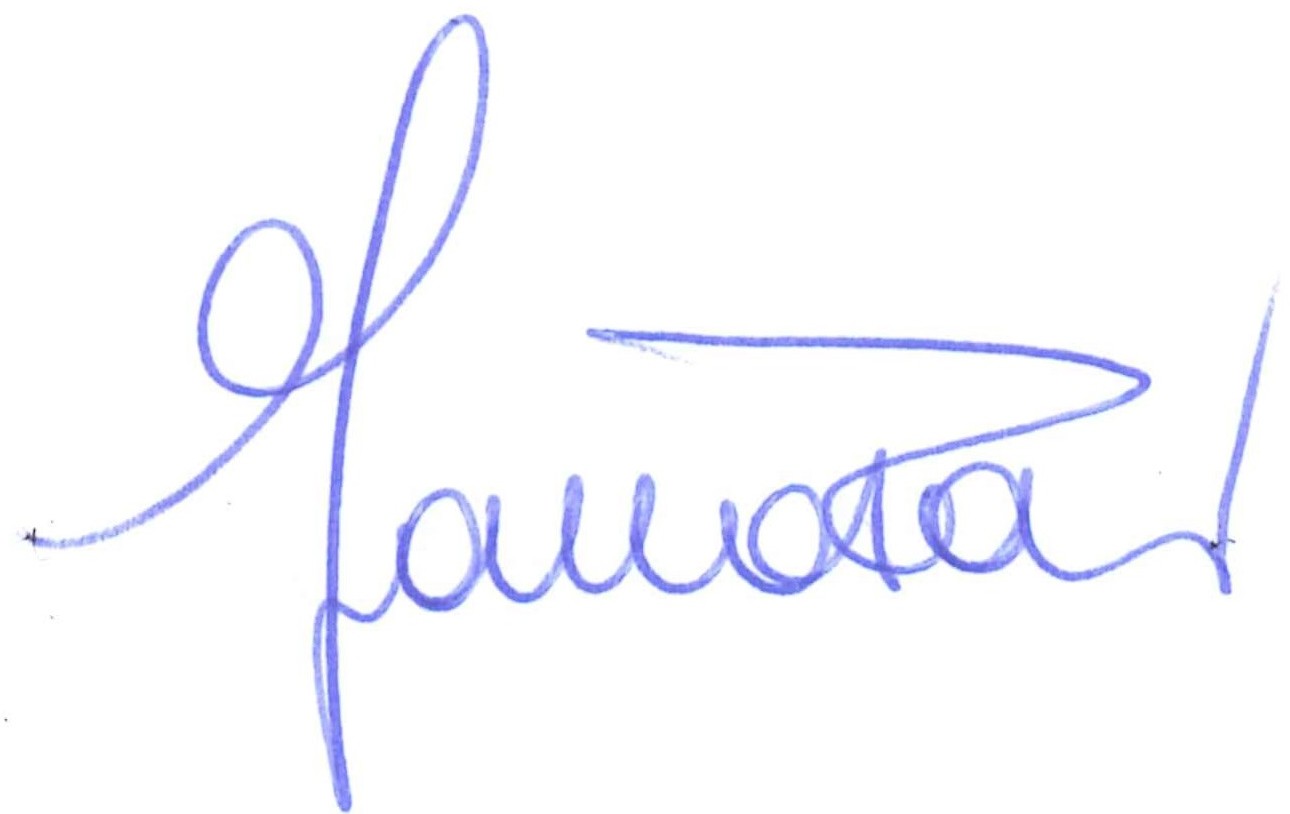 Grottaferrata, 21 gennaio 2021